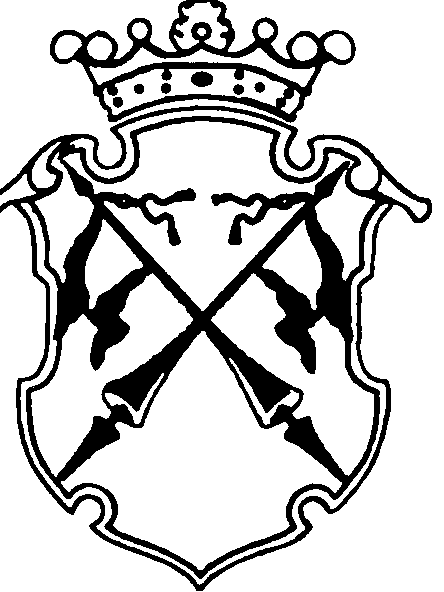 РЕСПУБЛИКА   КАРЕЛИЯКОНТРОЛЬНО-СЧЕТНЫЙ КОМИТЕТСОРТАВАЛЬСКОГО МУНИЦИПАЛЬНОГО РАЙОНАЗАКЛЮЧЕНИЕна проект Постановления администрации Сортавальского муниципального района «Об утверждении Положения об оплате труда работников подведомственных муниципальных казенных учреждений Администрации Сортавальского муниципального района»21.07.2016г.                                                                                      №38Контрольно - счетный комитет Сортавальского муниципального района произвел экспертизу представленного проекта Постановления администрации Сортавальского муниципального района «Об утверждении Положения об оплате труда работников подведомственных муниципальных казенных учреждений Администрации Сортавальского муниципального района».Основание для проведения экспертизы: п. 7 ч.2 статьи 9 федерального закона  от 07.02.2011г. №6-ФЗ «Об общих принципах организации и деятельности контрольно-счетных органов субъектов Российской Федерации и муниципальных образований» Цель экспертизы : оценка финансово-экономических обоснований на предмет обоснованности расходных обязательств бюджета Сортавальского муниципального района в проекте Постановления администрации Сортавальского муниципального района «Об утверждении Положения об оплате труда работников подведомственных муниципальных казенных учреждений Администрации Сортавальского муниципального района»..Предмет экспертизы : проект Постановления администрации Сортавальского муниципального района «Об утверждении Положения об оплате труда работников подведомственных муниципальных казенных учреждений Администрации Сортавальского муниципального района». (далее- Положение).Рассмотрев указанный проект Положения, Контрольно-счетный комитет Сортавальского муниципального района пришел к следующим выводам:Полномочия по установлению расходных обязательств подтверждены.В нарушение ст.144 Трудового кодекса РФ в п.1.3 Положения нарушен принцип, заложенный пп. (в) п.4 р. II Единых рекомендаций по установлению на федеральном, региональном и местном уровнях системы оплаты труда государственных и муниципальных учреждений на 2016 год (далее- Единые рекомендации). А именно, система оплаты труда в учреждениях должна устанавливаться по мимо локальных нормативных актов еще и соглашениями и коллективными договорами. Данное Положение раскрывает порядок установления систем оплаты туда, но  не оговаривает порядок в случаи изменения систем оплаты труда.П.2.4 Порядка не содержит требования, что в положениях об оплате труда работников учреждений, разрабатываемым в учреждениях, должны быть предусмотрены конкретные размеры окладов (должностных окладов, ставок заработной платы) по соответствующим должностям и профессиям (группам должностей и профессий). Данный факт может привести к коррупционным нарушениям при установлении конкретных окладов, ставок заработной платы.  Кроме того, данный пункт содержит требование, что размеры окладов, ставок заработной платы должны устанавливаться в соответствии с рекомендованными минимальными размерами окладов и повышающих коэффициентов. Даная трактовка не корректна, т.к. если минимальные размеры окладов и повышающих коэффициентов рекомендованы, то требование об их применении не может быть обязательным.Подпунктом а) п. 30 Единых рекомендаций органам МСУ рекомендуется, при изменении условий оплаты труда работников учреждений, предусматривать установление минимальных окладов (минимальных должностных окладов) минимальных ставок заработной платы по ПКГ.В п.2.5 Положения руководителю дано право устанавливать повышающие коэффициенты, но не оговаривается для каких квалификационных уровней, а также не оговаривается методика расчета средств на данные выплаты.В п.2.6 Положения делается ссылка на единый квалификационный справочник должностей руководителей, специалистов и служащих, тогда как установление повышающих коэффициентов к окладам, ставкам заработной платы предполагается только работникам, исполняющих обязанности рабочих профессий. П.3.2 Порядка устанавливается перечень выплат компенсационного характера, который противоречит Перечню видов выплат компенсационного характера в муниципальных бюджетных учреждениях, утвержденный распоряжением администрации Сортавальского муниципального района от 11.06.2008г. №782.ЗАКЛЮЧЕНИЕ: Контрольно - счетный комитет Сортавальского муниципального района, проанализировав представленный проект Постановления администрации Сортавальского муниципального района «Об утверждении Положения об оплате труда работников подведомственных муниципальных казенных учреждений Администрации Сортавальского муниципального района» рекомендует доработать проект Порядка.Председатель Контрольно-счетного комитетаСортавальского муниципального района                  		Н.А. Астафьева